Рекламно-техническое описание произведения наукиПроизведение науки в формате монографии «Проблемы устойчивого развития региона в цифровой экономике». Разработано в рамках служебного задания на 2021/2022 учебный год для учебно-методического обеспечения преподавания учебных дисциплин учебных планов Ярославского филиала ФГОБУ ВО «Финансовый университет при Правительстве Российской Федерации» по направлениям подготовки 38.03.01 «Экономика» и 38.03.04 «Государственное и муниципальное управление». Сведения об авторах: Описание результата интеллектуальной деятельностиИнформация о монографии и научно-методическом (научном) заделе.   В монографии рассматривается проблематика сохранения устойчивости развития региона в условиях построения нового технологического уклада - цифровой экономики. Особое внимание уделяется реализации целей устойчивого развития, разработанным ООН, в приложении к отечественной региональной практике государственного управления. Определяются социальные аспекты региональной политики, устойчивость которых становится более уязвимой с приходом нового уклада. Исследуются вопросы цифровизации и цифровой трансформации отдельных элементов устойчивого развития социально-экономического механизма региона, когда ключевым фактором производства становятся данные в цифровом виде, обработка больших объемов и использование результатов анализа которых по сравнению с традиционными формами хозяйствования позволяют существенно повысить эффективность различных видов производства, технологий.Степень готовности к изданию и применению в образовательном процессе: монография разработана в полном объеме, подготовлена к изданию и может быть использована в образовательном процессе.Новизна монографии, отличие от аналогов. Новизна монографии заключается в том, что это первая попытка комплексного обобщающего исследования реализации в региональной практике управления двух современных концепций – устойчивого развития и цифровизации. Выявлено, что этот процесс не делает их взаимоисключающими, но требует дополнительных теоретических изысканий в обосновании их востребованности и определении механизмов их совместного осуществления в государственном управлении регионом.Технологические преимущества: материалы монографии обеспечивают преподавание учебных дисциплин, основываясь на актуальной управленческой и финансово-экономической информации устойчивого развития региона в цифровой экономике. Материалы монографии могут быть использованы при изучении современных проблем в области государственного и муниципального управления. Их использование в учебном процессе делает обучение практико-ориентированным, особое значение имеет комплексной подход, сочетающий социально-экономическую и цифровую составляющие в освещении современных тенденций государственного управления регионом.  Экономические преимущества: использование материалов монографии обеспечивает тесную взаимосвязь теоретического и практического материала, вследствие чего повышается эффективность преподавательского труда и образовательного процесса в целом, обеспечивается новое качество образовательного процесса за счет реализации принципов проблемного обучения, привлечения актуального статистического и фактологического материала по региону в контексте общемировых тенденций устойчивого развития. Кроме того, использование монографии обеспечивает замещение учебных изданий других авторов, подготовленных в других вузах, а также замещение периодических изданий по актуальным проблемам государственного управления регионом. Область возможного использования. Монография может представлять интерес для широкого круга читателей: специалистов в области государственного и муниципального управления, педагогов и преподавателей всех уровней образования, должностных лиц органов государственной власти и органов местного самоуправления, осуществляющих подготовку и реализацию решений в области устойчивого развития и цифровой трансформации региона. Монография также может быть использована при подготовке студентов и аспирантов в процессе изучения современных технологий государственного управления. Сопутствующие полезные эффекты: на основе материалов учебного пособия могут быть разработаны авторские лекционные и методические курсы по аннотированной проблематике. Комплексный анализ сочетания вопросов устойчивого развития и построения цифровой экономики позволяет глубже понять их взаимопроникновение и продумать направления совершенствования государственного управления регионом в новых условиях.   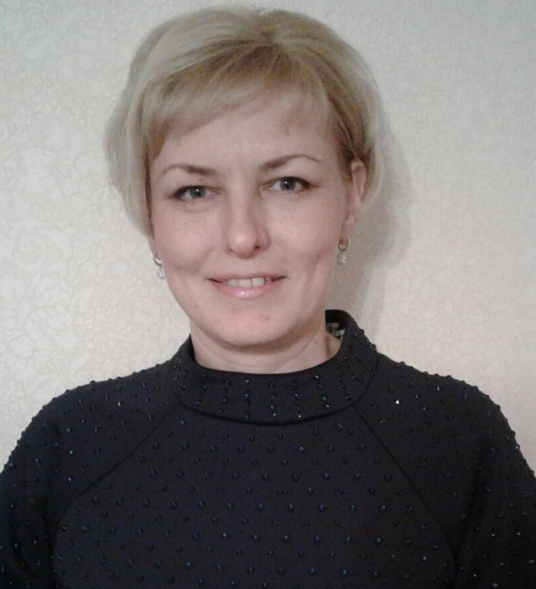 Райхлина Анна Владимировнадоцент кафедры «Государственное и муниципальное управление и медиакоммуникации» Ярославского филиала Федерального государственного образовательного бюджетного учреждения высшего образования «Финансовый университет при Правительстве Российской Федерации»Кандидат экономических наук, доцентАдрес: 150006, г. Ярославль, ул. Б. Техническая, д. 14, кв. 61.Тел.: 8-909-280-20-59Эл. адрес: AVRajkhlina@fa.ru 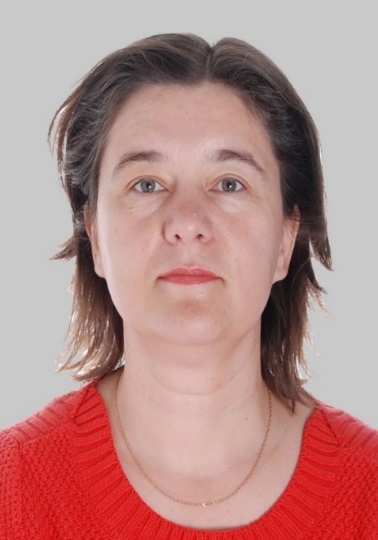 Карташева Ольга Витальевнадоцент кафедры «Экономика и финансы» Ярославского филиала Федерального государственного образовательного бюджетного учреждения высшего образования «Финансовый университет при Правительстве Российской Федерации»Кандидат педагогических наук, доцентАдрес: 150043, г. Ярославль, ул. Белинского, д. 3А, кв. 94.Тел.: 8-910-975-25-31Эл. адрес: OVKartasheva@fa.ru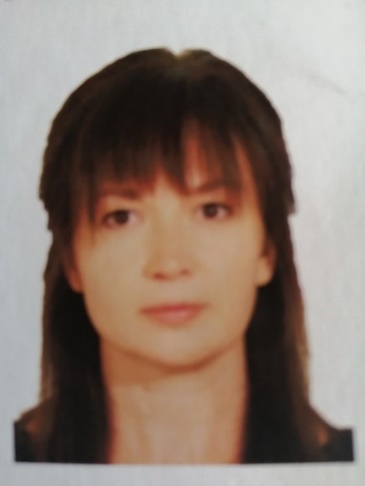 Громова Марина ВалентиновнаСтарший преподаватель кафедры «Менеджмент и общегуманитарные науки» Ярославского филиала Федерального государственного образовательного бюджетного учреждения высшего образования «Финансовый университет при Правительстве Российской Федерации»Адрес: 150052, г. Ярославль, ул. Труфанова, д. 5, кв. 33.Тел.: 8-903-825-97-21Эл. адрес: mavgromova@fa.ru